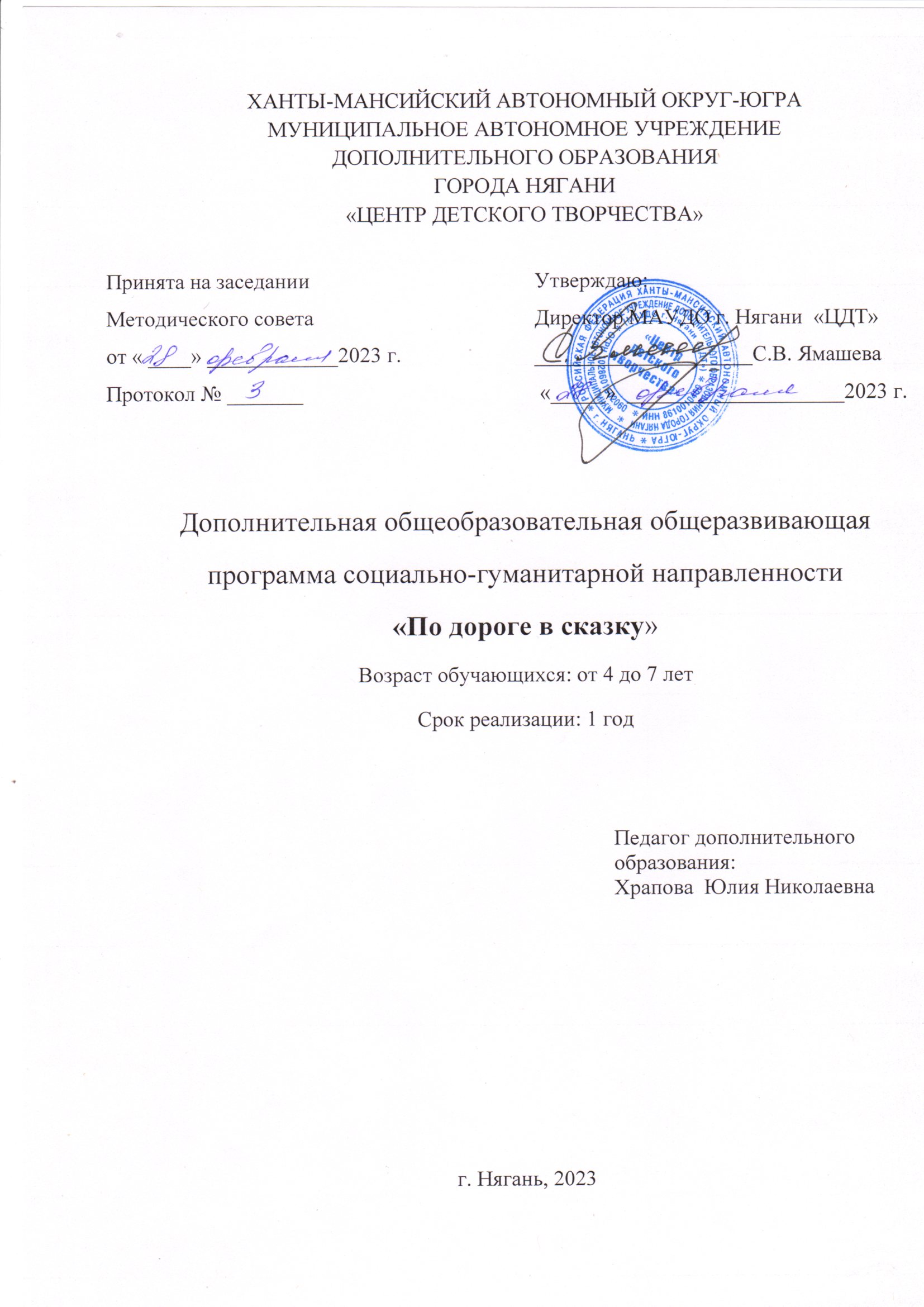 Пояснительная запискаДополнительная общеобразовательная общеразвивающая программа «По дороге в сказку» реализуется в рамках социально-гуманитарной направленности. Программа разработана в соответствии с нормативно-правовыми документами:Федеральныйзаконот29.12.2012года№273-ФЗ «Об образовании в Российской Федерации».ПриказМинистерствапросвещенияРФот09.11.2018г.№196 (ред. От 30.09.2020) «Порядок организации осуществления образовательной деятельности по дополнительным общеобразовательным программам».Приказ Министерства образования и науки РФ от 23.08.2017г. №816 «Об утверждении порядка применения организациями, осуществляющими образовательную деятельность электронного обучения, дистанционных образовательных технологий при реализации образовательных программ».Письмо Министерства образования и науки Российской Федерации от 18.11.2015 г. № 09-3242 «Методические рекомендации по проектированию дополнительных общеразвивающих программ».Санитарно-эпидемиологические правила СП3.1/2.4.3598-20«Санитарно-эпидемиологические требования к устройству, содержанию и организации работы образовательных организаций и других объектов социальной инфраструктуры для детей и молодежи в условиях распространения новой коронавирусной инфекции(COVID–19)» утверждено Постановлением Главного государственного санитарного врача Российской федерации от 30.06.2020г.№16.Постановление Главного государственного санитарного врача РФ от 28 сентября 2020 г. N 28 "Об утверждении санитарных правил СП 2.4.3648-20"Санитарно-эпидемиологические требования к организациям воспитания и обучения, отдыха и оздоровления детей и молодежи".Театрализованная деятельность впечатляющий мир перевоплощения и моделирования образов. Такие игры понятны и доступны ребенку. Театр доставляет детям радость, способствует творческому развитию и формирует основы личной культуры.Театрально-игровая деятельность, основанная на сюжете народных сказок, помогает детям определить положительные и отрицательные качества персонажа, для дальнейшего развития личностных качеств ребенка. Жанр- сказки- формирует нравственные ценности, учит правильному общению, развивает эмоциональную сферу ребенка, а также помогает развивать логическое мышление. Например, сказка «Теремок» учит единству, доброжелательности и дружбе, сказка «Репка» учит сплоченности, взаимопомощи, трудолюбию. Сказка «Гуси-лебеди» учит послушанию, любви, заботе о близких и ответственности за них, как и сказка  «Сестрица Аленушка и братец Иванушка». Страх и трусость высмеиваются в сказке «У страха глаза велики», хитрость -в сказках «Лиса и журавль», «Лиса и тетерев», «Лисичка-сестричка и серый волк». Представление о добре и зле, о том, что хорошо и плохо, можно и нельзя – формируется с помощью собственного примера, а также с помощью народных сказок, сказок о животных. Ведь их смысл – в активной борьбе со злом, в уверенности, что добро всегда победит. В сказке ребенок встречается с идеальными образами героев, что помогает ему выработать определенное нравственное отношение к жизни.  Благодаря театрализованной деятельности происходит эмоционально-чувственное обогащение отдельных духовно-нравственных понятий и помогает детям раскрыть их не только разумом, но и сердцем, сделать правильный моральный выбор.Театрализованные игры имеют огромное значение в жизни ребенка. Они способствуют развитию речи, коммуникации детей, в процессе театрализованной деятельности. Для развития выразительной стороны речи необходимо создание таких условий, в которых каждый ребенок мог бы проявить свои эмоции, чувства, желания, взгляды, причем не только в обычном разговоре, но и публично, не стесняясь присутствия посторонних слушателей. Театрализованные игры всегда радуют детей и пользуются у них неизменной любовью. С умственным развитием тесно связано и совершенствование речи. Можно сказать, что театрализованная деятельность является источником развития чувств, глубоких переживаний и открытий ребенка, приобщает его к духовным ценностям. Для ребенка любимые герои становятся образцом для подражания. Именно поэтому инсценировка детских сказок оказывает только положительное влияние на детей.Актуальность данной программы определяется необходимостью формирования положительных моральных, нравственных качеств детей, овладения культурой общения и взаимодействия между детьми, в интересной для ребенка форме проведения занятия.Педагогическая целесообразность программы заключается в том, что занятия по ней развивают определенное нравственное отношение к жизни, в непринужденной, игровой форме взаимодействия, с помощью интерактивных источников.	Отличительная особенность: в настоящее время существует необходимость в новых подходах, помогающих формированию личности ребенка, его моральных принципов. Тем более, что воспитание положительных качеств с помощью народного творчества и его инсценировку, выделяя основную моральную идею. С помощью такой формы занятия, в  которой можно проиграть ситуацию в непринужденной , игровой форме - всегда актуальной для детей дошкольного возраста. Цель: раскрытие творческого потенциала, посредствам поэтапного включения ребенка в инсценировку народных сказок.Задачи:1. Воспитать интерес детей к русским народному творчеству; прививать детям правила безопасного поведения на примере сказок.2. Создать условия для развития творческой активности детей.3. Овладение социальным и нравственным опытом, представленным в сказках.4.  Помочь развить логическое мышление, внимание, память, воображение.5. Формировать у детей простейшие образно-выразительные умения, учитьимитировать характерные движения сказочных животных.5. Обучать детей элементам художественно-образных выразительных средств (интонация, мимика).Для достижения задач программы первое место занимает:- Доброжелательное и уважительное отношение ко всем участникам, к их творческим способностям и результатам, при помощи создания благоприятного климата на занятии.- Творческий подход к вопросу воспитания ребенка.- Использование народного творчества (в данном случае сказки народов России), с помощью интерактивных средств.Формы проведения занятий: - словесный метод (рассказ, объяснение, беседа). - наглядный метод (показ мультфильмов, карточек, игрушки, презентаций и др.) -метод дидактических игр - практический (изготовление атрибутики для театрализованных выступлений) -проблемная ситуация. Срок реализации дополнительной общеобразовательной общеразвивающей программы «По дороге в сказку» 1 год. Программа рассчитана на 72 часа.Возраст детей, участвующих в реализации программы «По дороге в сказку»  от 4 до 7 лет, срок реализации программы 1 год. Форма обучения очная и дистанционная. Зачисление мальчиков и девочек осуществляется без требований.Срок реализации программы -1 год.Количество учебных часов – 4 часа в неделю (144 часа в год).Режим учебных занятийВ случае перехода на дистанционное образование возможно обучение по дистанционным образовательным технологиям.Прогнозируемый результат реализации программы,формы и методы диагностики результатов.Предполагаемые (ожидаемые) результаты:- развитие речи детей, обогащение словарного запаса;- формирование интереса к устному народному творчеству – сказкам;- умение через имитацию образа героев сказок различать добро и зло, характеризовать поступки, поведение, выражать эмоции;          -  ребенок знает определённые сказочные сюжеты, составляющие духовный опыт человечества;- ребенок умеет применить сказочный урок в своей жизни;- понимает эмоциональные состояния окружающих;- усваивает нормы духовно-нравственного воспитания.          - участвовать в диалоге при обсуждении прослушанного произведения;     - устанавливать причинно-следственные связи и определять главную мысль произведения;      - формулировать, основываясь на тексте, простые выводы; передавать содержание просмотренного или прослушанного;      - коллективно обсуждать увиденноеСистема контроля результативности программыУчебно-тематический планУчебно-тематический план1 год обучения 4 -7 летСодержание программы 1 года обучения1. Вводное занятие. Знакомство с правилами поведения во время занятий, сведения по технике безопасности. Введение в образовательную программу «По дороге в сказку».2. Раздел «Сказка и театр»2.1. «Знакомство с понятием «сказка» » Теория: познакомить детей с понятием «сказка», а также также поговорить о понятии «русская народная сказка»2.2.  Знакомство с понятиями «театр и театральное искусство»Теория: Познакомить детей с понятием «театр», разновидности театров (кукольный, зверей, оперы и балета, драматический) и особенности данного места; познакомить с профессиями людей, которые работают в театре.3. Раздел «Сказка Сестрица Аленушка и братец Иванушка»Знакомство со сказкой «Сестрица Аленушка и братец Иванушка».Теория: просмотр мультфильма «Сестрица Аленушка и братец Иванушка», обсуждение с детьми главной мысли сказки, распределение ролей в сказке (по желанию, по наблюдению).Практика: рисунки на тему сказки «Сестрица Аленушка и братец Иванушка»; создание атрибутики для инсценировки сказки. Инсценировка сказки «Сестрица Аленушка и братец Иванушка». Проведение небольшой викторины на тему выбранной сказки.4. Раздел «Сказка «Теремок»»Знакомство со сказкой «Теремок».Теория: просмотр мультфильма «Теремок», обсуждение с детьми главной мысли сказки, распределение ролей в сказке (по желанию, по наблюдению).Практика: рисунки на тему сказки «Теремок»; создание атрибутики для инсценировки сказки. Инсценировка сказки «Теремок». Проведение небольшой викторины на тему выбранной сказки.5. Раздел «Сказка «Федорино горе»»Знакомство со сказкой «Федорино горе».Теория: просмотр мультфильма «Федорино горе», обсуждение с детьми главной мысли сказки, распределение ролей в сказке (по желанию, по наблюдению).Практика: рисунки на тему сказки «Федорино горе»; проведение небольшой викторины на тему выбранной сказки.6. Раздел «Сказка «Гуси-лебеди»»Знакомство со сказкой «Гуси-лебеди».Теория: просмотр мультфильма «Гуси-лебеди», обсуждение с детьми главной мысли сказки, распределение ролей в сказке (по желанию, по наблюдению).Практика: рисунки на тему сказки «Гуси-лебеди»; создание атрибутики для инсценировки сказки. Инсценировка сказки «Гуси-лебеди». Проведение небольшой викторины на тему выбранной сказки.7. Раздел «Сказка «Мойдодыр»Знакомство со сказкой «Мойдодыр».Теория: просмотр мультфильма «Мойдодыр», обсуждение с детьми главной мысли сказки, распределение ролей в сказке (по желанию, по наблюдению).Практика: рисунки на тему сказки «Мойдодыр»; создание атрибутики для инсценировки сказки. Инсценировка сказки «Мойдодыр». Проведение небольшой викторины на тему выбранной сказки.8.Раздел «Сказка «Петушок и бобовое зернышко»»Знакомство со сказкой «Петушок и бобовое зернышко».Теория: просмотр мультфильма «Петушок и бобовое зернышко», обсуждение с детьми главной мысли сказки, распределение ролей в сказке (по желанию, по наблюдению).Практика: рисунки на тему сказки «Петушок и бобовое зернышко»; создание атрибутики для инсценировки сказки. Инсценировка сказки «Петушок и бобовое зернышко». Проведение небольшой викторины на тему выбранной сказки.9. Раздел «Сказка Лисичка со скалочкой.Знакомство со сказкой «Лисичка со скалочкой».Теория: просмотр мультфильма «Лисичка со скалочкой», обсуждение с детьми главной мысли сказки, распределение ролей в сказке (по желанию, по наблюдению).Практика: рисунки на тему сказки «Лисичка со скалочкой»; создание атрибутики для инсценировки сказки. Инсценировка сказки «Лисичка со скалочкой». Проведение небольшой викторины на тему выбранной сказки.10. Раздел «Сказка Царевна-Лягушка».Знакомство со сказкой «Царевна-Лягушка».Теория: просмотр мультфильма «Царевна-Лягушка», обсуждение с детьми главной мысли сказки, распределение ролей в сказке (по желанию, по наблюдению).Практика: рисунки на тему сказки «Царевна-Лягушка»; создание атрибутики для инсценировки сказки. Инсценировка сказки «Царевна-Лягушка». Проведение небольшой викторины на тему выбранной сказки.11. Раздел 11 «Сказка Кошкин Дом».Знакомство со сказкой «Кошкин Дом».Теория: просмотр мультфильма «Кошкин Дом», обсуждение с детьми главной мысли сказки, распределение ролей в сказке (по желанию, по наблюдению).Практика: рисунки на тему сказки «Кошкин Дом»; создание атрибутики для инсценировки сказки. Инсценировка сказки «Кошкин Дом». Проведение небольшой викторины на тему выбранной сказки.Календарный учебный графикМетодическое обеспечение программыДля реализации познавательной и творческой активности учащихся в учебном процессе используются современные образовательные технологии, дающие возможность повышать качество образования, более эффективно использовать учебное время и снижать долю репродуктивной деятельности учащихся. Использующиеся в работе педагогические технологии взаимосвязаны, взаимообусловлены и составляют определенную дидактическую систему. Метод проектов полностью реализуется в презентациях, используемых на мероприятиях, в районных и республиканских конкурсах и других компьютерных проектах. Работа над проектом побуждает обучающегося не только к глубокому изучению какой-либо темы курса, но и к освоению новых программ и программных продуктов, использованию новейших информационных и коммуникационных технологий. Коллективно-творческое дело как нельзя лучше способствует осуществлению как личностного, так и коллективного развития учащихся посредством тренингов, этюдов, репетиций, постановок, подготовки и проведения мероприятий. Игровые технологии. Игра является самым древним приёмом обучения. Игровые формы обучения на уроке - эффективная организация взаимодействия педагога и детей, продуктивная форма их обучения с элементами соревнования, неподдельного интереса. Игра - творчество, игра - труд. В процессе игры у учащихся вырабатывается привычка сосредотачиваться, мыслить самостоятельно, развивается внимание, стремление к знаниям. Именно в игре можно выявить и развивать актерские и лидерские качества каждого учащегося Занятие составлено с учетом возрастных особенностей, построенного по принципу дидактики (от простого к сложному)Занятия в основном строятся по единой схеме:Часть 1 ВводнаяЦель вводной части – установить контакт с детьми, настроить детей на совместную работу.Основные процедуры работы – чтение сказок, рассказов, стихов, игры.Часть 2 ПродуктивнаяВ нее входит художественное слово, объяснение материала, рассматривание иллюстраций,рассказ воспитателя, направленный на активизацию творческих способностей детей.Элементы театрализованной деятельности:- разыгрываются этюды, стихи, потешки, сказки, небольшие рассказы с использованиеммимики и пантомимики;- игры на развитие воображения и памяти – игры включают в себя запоминание стихов,потешек, пиктограмм, схем, небольших рассказов;- ритмопластика.Часть 3 РефлексияПолучение знаний посредством создания совместных спектаклей, игр, викторин. А также получение ребенком положительных эмоций на занятии.Основные формы и методы работы с детьми:1 Музыкально-театрализованные игры на развитие вокально-слуховой и музыкально-двигательной координации.2.Рассказы, беседы о театре.3.Индивидуальные и коллективные творческие задания.4 Игровые тренинги на развитие психических процессов (внимания, памяти, воображения).5 Сочинение сказок, придумывание сюжетов.6 Изготовление атрибутов, костюмов.7 Постановка спектаклей.8 Совместное посещение спектаклей и их обсуждение.9 Просмотр презентаций: «Что такое театр», «Профессии в театре» и т.д.;10 Просмотр видео фильма «Приключения Буратино или Золотой ключик».11 Просмотр спектаклей;12 Чтение сценария, обсуждение и распределение ролей.13 Пробы: вхождение в образ.14 Режиссерская игра «Покажи сказку» - использование разных видов театра.15 Показ своих спектаклей для родителей, детей из других групп детского сада.16 Показ спектаклей перед детьми других групп.Условия реализации- ноутбук;- декорации;- театральные костюмы;- атрибуты для игр;-костюмы;- реквизит.Список, используемой литературы для написания программыРусские народные сказки ( «Лисичка со скалочкой», «Сестрица Аленушка и братец Иванушка» , «Гуси лебеди», «Петушок и бобовое зернышко», «Царевна Лягушка»)Чуковский К.И. «Мойдодыр», «Федорино горе».Интернет – ресурсы.Маршак С.Я. «Кошкин дом», «Теремок» Выготский Л.С. «Психология развития ребенка».Ушакова О.С., Гавриш Н.В.: Знакомим дошкольников с литературой: Рекомендуемая литература для детейРусские народные сказки («Курочка Ряба», «Теремок», «Репка», «Пузырь, соломинка и лапоть», «Заюшкина избушка», «Кот, петух и лиса», «Петух и жерновцы», «Лисичка со скалочкой», «Лисичка-сестричка и серый волк», «Вершки и корешки», «Бычок – смоляной бочок», «Крошечка - Хаврошечка», «Никита Кожемяка», «Царевна-лягушка», «Несмеяна-царевна», «Терёшечка»,«Морозко» .Чуковский К. И. «Муха-цокотуха», «Мойдодыр», «Телефон», «Тараканище»,  «Айболит» и др.Маршак, С. «Сказка о глупом мышонке», «Сказка об умном мышонке»и дрГод обученияРежим занятий в неделюОбщая нагрузка в неделюОбщая нагрузка в год1  год обучения2 раза в неделю по 2 часа4 часа144 часа Критерии достижений детейУровни освоения критериевУровни освоения критериевУровни освоения критериев Критерии достижений детейНедостаточный ДостаточныйВысокийПознавательныйинтерес к народному творчествуНе проявляет познавательного интереса народному творчествуПроявляет интерес к отдельным сторонам народного творчестваАктивно интересуется народным творчествомЭмоционально - действенный отклик на фольклорные произведенияНе проявляет эмоционального отклика на сказки, потешки, прибауткиЭмоционально откликается на сказки, потешки, прибаутки, воспроизводит соответствующие действия по показу воспитателяЭмоционально откликается на сказки, потешки, прибаутки, самостоятельно совершает правильные действия под нихУмение инсценировать сказки Не знает слова сказкиЧастично знает слова сказкиЗнает слова сказкиВид контроляВремя проведения контроляЦель проведения контроляФормы и средства выявления результатаФормы фиксации и предъявления результатаПервичныйсентябрь Определить фактический уровень развития детей.ОпросбеседаФотоТекущийв течение всего учебного годаОпределить фактический уровень усвоения знаний после частичной реализации программы.НаблюденияОпросИгра Тестирование Фото Промежуточныйдекабрь, апрельОпределить готовность обучающихся к восприятию нового материала, определить степень усвоения материала.ОпросВикторинаТворческие заданияФотоВикторинаИтоговый апрельИтоговый контроль ОпросНаблюдениеИтоговое занятиеФотоОтзывы детей №
п/пРаздел, темаКоличество часовКоличество часовКоличество часовФормы  контроля/ аттестации№
п/пРаздел, темаВсегоТеорияПрактикаФормы  контроля/ аттестации1.Вводное занятие. Знакомство с детьми. Правила поведения. Техника безопасности на занятиях по хореографии.22-Инструктаж, собеседование, наблюдение, опрос2.Раздел «Сказка и театр»44-Наблюдение, самостоятельная работа, анализ и обсуждение, опрос в виде игры.Знакомство с понятием «сказка»22-Наблюдение, самостоятельная работа, анализ и обсуждение, опрос в виде игры.Знакомство с понятием театр, театральное искусство.22-Наблюдение, самостоятельная работа, анализ и обсуждение, опрос в виде игры.3.Раздел «Сказка Сестрица Аленушка и братец Иванушка»1688Наблюдение, самостоятельная работа, анализ и обсуждение, опрос в виде игры.Знакомство со сказкой «Сестрица Аленушка и братец Иванушка»44-Наблюдение, самостоятельная работа, анализ и обсуждение, опрос в виде игры.Определение главной мысли сказки «Сестрица Аленушка и братец Иванушка».422Наблюдение, самостоятельная работа, анализ и обсуждение, опрос в виде игры.Распределение ролей в сказке «Сестрица Аленушка и братец Иванушка»422Наблюдение, самостоятельная работа, анализ и обсуждение, опрос в виде игры.Инсценировка сказки «Сестрица Аленушка и братец Иванушка»4-4Наблюдение, самостоятельная работа, анализ и обсуждение, опрос в виде игры.4.Раздел «Сказка Теремок»1688Наблюдение, самостоятельная работа, анализ и обсуждение, опрос в виде игры.Знакомство со сказкой «Теремок»44-Наблюдение, самостоятельная работа, анализ и обсуждение, опрос в виде игры.Определение главной мысли сказки422Наблюдение, самостоятельная работа, анализ и обсуждение, опрос в виде игры.Распределение ролей в сказке «Теремок»422Наблюдение, самостоятельная работа, анализ и обсуждение, опрос в виде игры.Инсценировка сказки «Теремок»4-4Наблюдение, самостоятельная работа, анализ и обсуждение, опрос в виде игры.5.Раздел «Сказка Федорино горе»844Наблюдение, самостоятельная работа, анализ и обсуждение, опрос в виде игры.1Знакомство со сказкой «Федорино горе»422Наблюдение, самостоятельная работа, анализ и обсуждение, опрос в виде игры.2Определение главной мысли сказки «Федорино горе».422Наблюдение, самостоятельная работа, анализ и обсуждение, опрос в виде игры.6.Раздел «Сказка Гуси-Лебеди»1688Наблюдение, самостоятельная работа, анализ и обсуждение, опрос в виде игры.1.Знакомство со сказкой «Гуси-Лебеди»44-Наблюдение, самостоятельная работа, анализ и обсуждение, опрос в виде игры.2.Определение главной мысли сказки «Гуси-Лебеди»422Наблюдение, самостоятельная работа, анализ и обсуждение, опрос в виде игры.3.Распределение ролей в сказке «Гуси-Лебеди»422Наблюдение, самостоятельная работа, анализ и обсуждение, опрос в виде игры.4.Инсценировка сказки «Гуси-Лебеди»4-4Наблюдение, самостоятельная работа, анализ и обсуждение, опрос в виде игры.Итоговая аттестация за I полугодиеИтоговая аттестация за I полугодие11-Наблюдение, самостоятельная работа, анализ и обсуждение, опрос в виде игры.7.Раздел «Сказка Мойдодыр»1688Наблюдение, самостоятельная работа, анализ и обсуждение, опрос в виде игры.Знакомство со сказкой «Мойдодыр»44-Наблюдение, самостоятельная работа, анализ и обсуждение, опрос в виде игры.Определение главной мысли сказки «Мойдодыр»422Наблюдение, самостоятельная работа, анализ и обсуждение, опрос в виде игры.Распределение ролей в сказке «Мойдодыр»422Наблюдение, самостоятельная работа, анализ и обсуждение, опрос в виде игры.Инсценировка сказки «Мойдодыр»4-4Наблюдение, самостоятельная работа, анализ и обсуждение, опрос в виде игры.8.Раздел «Сказка Петушок и бобовое зернышко»1688Наблюдение, самостоятельная работа, анализ и обсуждение, опрос в виде игры.1Знакомство со сказкой «Петушок и бобовое зернышко»44-Наблюдение, самостоятельная работа, анализ и обсуждение, опрос в виде игры.2Определение главной мысли сказки «Петушок и бобовое зернышко»422Наблюдение, самостоятельная работа, анализ и обсуждение, опрос в виде игры.3Распределение ролей в сказке «Петушок и бобовое зернышко»422Наблюдение, самостоятельная работа, анализ и обсуждение, опрос в виде игры.4Инсценировка сказки «Петушок и бобовое зернышко»4-4Наблюдение, самостоятельная работа, анализ и обсуждение, опрос в виде игры.9.Раздел «Сказка Лисичка со скалочкой»1688Наблюдение, самостоятельная работа, анализ и обсуждение, опрос в виде игры.1Знакомство со сказкой «Лисичка со скалочкой»44-Наблюдение, самостоятельная работа, анализ и обсуждение, опрос в виде игры.2Определение главной мысли сказки «Лисичка со скалочкой»422Наблюдение, самостоятельная работа, анализ и обсуждение, опрос в виде игры.3Распределение ролей в сказке «Лисичка со скалочкой»422Наблюдение, самостоятельная работа, анализ и обсуждение, опрос в виде игры.4Инсценировка сказки «Лисичка со скалочкой»4-4Наблюдение, самостоятельная работа, анализ и обсуждение, опрос в виде игры.10Раздел «Сказка Царевна-лягушка»1688Наблюдение, самостоятельная работа, анализ и обсуждение, опрос в виде игры.1Знакомство со сказкой «Царевна-лягушка»44-Наблюдение, самостоятельная работа, анализ и обсуждение, опрос в виде игры.2Определение главной мысли сказки «Царевна-лягушка»422Наблюдение, самостоятельная работа, анализ и обсуждение, опрос в виде игры.3Распределение ролей в сказке «Царевна-лягушка»422Наблюдение, самостоятельная работа, анализ и обсуждение, опрос в виде игры.4Инсценировка сказки «Царевна-лягушка»4-4Наблюдение, самостоятельная работа, анализ и обсуждение, опрос в виде игры.11Раздел «Сказка Кошкин Дом»1688Наблюдение, самостоятельная работа, анализ и обсуждение, опрос в виде игры.1Знакомство со сказкой «Кошкин Дом»44-Наблюдение, самостоятельная работа, анализ и обсуждение, опрос в виде игры.2Определение главной мысли сказки «Кошкин Дом»422Наблюдение, самостоятельная работа, анализ и обсуждение, опрос в виде игры.3Распределение ролей в сказке «Кошкин Дом»422Наблюдение, самостоятельная работа, анализ и обсуждение, опрос в виде игры.4Инсценировка сказки «Кошкин Дом»4-4Наблюдение, самостоятельная работа, анализ и обсуждение, опрос в виде игры.Итоговая аттестация Итоговая аттестация 11-Опрос в игровой форме.ИТОГОИТОГО1447668№
п/пДатаВремяпроведенияРаздел, темаКоличество часовКоличество часовФормы  контроля/ аттестации1.Вводное занятие. Знакомство с детьми. Правила поведения. Техника безопасности на занятиях по хореографии.22Инструктаж, собеседование, наблюдение, опросРаздел «Сказка и театр»Раздел «Сказка и театр»Раздел «Сказка и театр»Раздел «Сказка и театр»22Наблюдение, самостоятельная работа, анализ и обсуждение, опрос в виде игры.2.Знакомство с понятием «сказка»11Наблюдение, самостоятельная работа, анализ и обсуждение, опрос в виде игры.Знакомство с понятием театр, театральное искусство.11Наблюдение, самостоятельная работа, анализ и обсуждение, опрос в виде игры.Раздел «Сказка Сестрица Аленушка и братец Иванушка»Раздел «Сказка Сестрица Аленушка и братец Иванушка»Раздел «Сказка Сестрица Аленушка и братец Иванушка»Раздел «Сказка Сестрица Аленушка и братец Иванушка»1616Наблюдение, самостоятельная работа, анализ и обсуждение, опрос в виде игры.4.Знакомство со сказкой «Сестрица Аленушка и братец Иванушка»44Наблюдение, самостоятельная работа, анализ и обсуждение, опрос в виде игры.4.Знакомство со сказкой «Сестрица Аленушка и братец Иванушка»44Наблюдение, самостоятельная работа, анализ и обсуждение, опрос в виде игры.Определение главной мысли сказки «Сестрица Аленушка и братец Иванушка».44Наблюдение, самостоятельная работа, анализ и обсуждение, опрос в виде игры.Определение главной мысли сказки «Сестрица Аленушка и братец Иванушка».44Наблюдение, самостоятельная работа, анализ и обсуждение, опрос в виде игры.Распределение ролей в сказке «Сестрица Аленушка и братец Иванушка»44Наблюдение, самостоятельная работа, анализ и обсуждение, опрос в виде игры.Распределение ролей в сказке «Сестрица Аленушка и братец Иванушка»44Наблюдение, самостоятельная работа, анализ и обсуждение, опрос в виде игры.Инсценировка сказки «Сестрица Аленушка и братец Иванушка»44Наблюдение, самостоятельная работа, анализ и обсуждение, опрос в виде игры.Инсценировка сказки «Сестрица Аленушка и братец Иванушка»44Наблюдение, самостоятельная работа, анализ и обсуждение, опрос в виде игры.Раздел «Сказка Теремок»Раздел «Сказка Теремок»Раздел «Сказка Теремок»Раздел «Сказка Теремок»1616Наблюдение, самостоятельная работа, анализ и обсуждение, опрос в виде игры.6.Знакомство со сказкой «Теремок»44Наблюдение, самостоятельная работа, анализ и обсуждение, опрос в виде игры.6.Знакомство со сказкой «Теремок»44Наблюдение, самостоятельная работа, анализ и обсуждение, опрос в виде игры.7.Определение главной мысли сказки44Наблюдение, самостоятельная работа, анализ и обсуждение, опрос в виде игры.8.Распределение ролей в сказке «Теремок»44Наблюдение, самостоятельная работа, анализ и обсуждение, опрос в виде игры.8.Распределение ролей в сказке «Теремок»44Наблюдение, самостоятельная работа, анализ и обсуждение, опрос в виде игры.9.Инсценировка сказки «Теремок»44Наблюдение, самостоятельная работа, анализ и обсуждение, опрос в виде игры.9.Инсценировка сказки «Теремок»44Наблюдение, самостоятельная работа, анализ и обсуждение, опрос в виде игры.Раздел «Сказка Федорино горе»88Наблюдение, самостоятельная работа, анализ и обсуждение, опрос в виде игры.10.Знакомство со сказкой «Федорино горе»44Наблюдение, самостоятельная работа, анализ и обсуждение, опрос в виде игры.11.Определение главной мысли сказки «Федорино горе».44Наблюдение, самостоятельная работа, анализ и обсуждение, опрос в виде игры.Раздел «Сказка Гуси-Лебеди»Раздел «Сказка Гуси-Лебеди»Раздел «Сказка Гуси-Лебеди»Раздел «Сказка Гуси-Лебеди»1616Наблюдение, самостоятельная работа, анализ и обсуждение, опрос в виде игры.12.Знакомство со сказкой «Гуси-Лебеди»44Наблюдение, самостоятельная работа, анализ и обсуждение, опрос в виде игры.12.Знакомство со сказкой «Гуси-Лебеди»44Наблюдение, самостоятельная работа, анализ и обсуждение, опрос в виде игры.13.Определение главной мысли сказки «Гуси-Лебеди»44Наблюдение, самостоятельная работа, анализ и обсуждение, опрос в виде игры.14.Распределение ролей в сказке «Гуси-Лебеди»44Наблюдение, самостоятельная работа, анализ и обсуждение, опрос в виде игры.15.Инсценировка сказки «Гуси-Лебеди»44Наблюдение, самостоятельная работа, анализ и обсуждение, опрос в виде игры.15.Инсценировка сказки «Гуси-Лебеди»44Наблюдение, самостоятельная работа, анализ и обсуждение, опрос в виде игры.Раздел «Сказка Мойдодыр»Раздел «Сказка Мойдодыр»Раздел «Сказка Мойдодыр»Раздел «Сказка Мойдодыр»1616.Знакомство со сказкой «Мойдодыр»44Наблюдение, самостоятельная работа, анализ и обсуждение, опрос в виде игры.16.Знакомство со сказкой «Мойдодыр»44Наблюдение, самостоятельная работа, анализ и обсуждение, опрос в виде игры.17.Определение главной мысли сказки «Мойдодыр»44Наблюдение, самостоятельная работа, анализ и обсуждение, опрос в виде игры.18.Распределение ролей в сказке «Мойдодыр»44Наблюдение, самостоятельная работа, анализ и обсуждение, опрос в виде игры.19.Инсценировка сказки «Мойдодыр»44Наблюдение, самостоятельная работа, анализ и обсуждение, опрос в виде игры.19.Инсценировка сказки «Мойдодыр»44Наблюдение, самостоятельная работа, анализ и обсуждение, опрос в виде игры.Раздел «Сказка Петушок и бобовое зернышко»Раздел «Сказка Петушок и бобовое зернышко»Раздел «Сказка Петушок и бобовое зернышко»Раздел «Сказка Петушок и бобовое зернышко»1616Наблюдение, самостоятельная работа, анализ и обсуждение, опрос в виде игры.20.Знакомство со сказкой «Петушок и бобовое зернышко»44Наблюдение, самостоятельная работа, анализ и обсуждение, опрос в виде игры.20.Знакомство со сказкой «Петушок и бобовое зернышко»44Наблюдение, самостоятельная работа, анализ и обсуждение, опрос в виде игры.21.Определение главной мысли сказки «Петушок и бобовое зернышко»44Наблюдение, самостоятельная работа, анализ и обсуждение, опрос в виде игры.22.Распределение ролей в сказке «Петушок и бобовое зернышко»44Наблюдение, самостоятельная работа, анализ и обсуждение, опрос в виде игры.23.Инсценировка сказки «Петушок и бобовое зернышко»44Наблюдение, самостоятельная работа, анализ и обсуждение, опрос в виде игры.23.Инсценировка сказки «Петушок и бобовое зернышко»44Наблюдение, самостоятельная работа, анализ и обсуждение, опрос в виде игры.Раздел «Сказка Лисичка со скалочкой»Раздел «Сказка Лисичка со скалочкой»Раздел «Сказка Лисичка со скалочкой»Раздел «Сказка Лисичка со скалочкой»1616Наблюдение, самостоятельная работа, анализ и обсуждение, опрос в виде игры.24.Знакомство со сказкой «Лисичка со скалочкой»44Наблюдение, самостоятельная работа, анализ и обсуждение, опрос в виде игры.24.Знакомство со сказкой «Лисичка со скалочкой»44Наблюдение, самостоятельная работа, анализ и обсуждение, опрос в виде игры.25.Определение главной мысли сказки «Лисичка со скалочкой»44Наблюдение, самостоятельная работа, анализ и обсуждение, опрос в виде игры.26.Распределение ролей в сказке «Лисичка со скалочкой»44Наблюдение, самостоятельная работа, анализ и обсуждение, опрос в виде игры.27.Инсценировка сказки «Лисичка со скалочкой»44Наблюдение, самостоятельная работа, анализ и обсуждение, опрос в виде игры.27.Инсценировка сказки «Лисичка со скалочкой»44Наблюдение, самостоятельная работа, анализ и обсуждение, опрос в виде игры.Раздел «Сказка Царевна-лягушка»1616Наблюдение, самостоятельная работа, анализ и обсуждение, опрос в виде игры.28.Знакомство со сказкой «Царевна-лягушка»44Наблюдение, самостоятельная работа, анализ и обсуждение, опрос в виде игры.28.Знакомство со сказкой «Царевна-лягушка»44Наблюдение, самостоятельная работа, анализ и обсуждение, опрос в виде игры.29.Определение главной мысли сказки «Царевна-лягушка»44Наблюдение, самостоятельная работа, анализ и обсуждение, опрос в виде игры.30.Распределение ролей в сказке «Царевна-лягушка»44Наблюдение, самостоятельная работа, анализ и обсуждение, опрос в виде игры.31.Инсценировка сказки «Царевна-лягушка»44Наблюдение, самостоятельная работа, анализ и обсуждение, опрос в виде игры.31.Инсценировка сказки «Царевна-лягушка»44Наблюдение, самостоятельная работа, анализ и обсуждение, опрос в виде игры.Раздел «Сказка Кошкин Дом»1616Наблюдение, самостоятельная работа, анализ и обсуждение, опрос в виде игры.32.Знакомство со сказкой «Кошкин Дом»44Наблюдение, самостоятельная работа, анализ и обсуждение, опрос в виде игры.32.Знакомство со сказкой «Кошкин Дом»44Наблюдение, самостоятельная работа, анализ и обсуждение, опрос в виде игры.33.Определение главной мысли сказки «Кошкин Дом»44Наблюдение, самостоятельная работа, анализ и обсуждение, опрос в виде игры.34.Распределение ролей в сказке «Кошкин Дом»44Наблюдение, самостоятельная работа, анализ и обсуждение, опрос в виде игры.35.Инсценировка сказки «Кошкин Дом»44Наблюдение, самостоятельная работа, анализ и обсуждение, опрос в виде игры.35.Инсценировка сказки «Кошкин Дом»44Наблюдение, самостоятельная работа, анализ и обсуждение, опрос в виде игры.36.Итоговая аттестация44Викторина. Опрос.Итого:144144